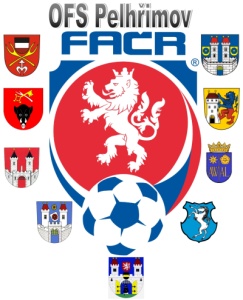 Úřední zpráva DK č. 2 - 2018/2019Datum: 29.8.2018DK OFS:Zelenka Lukáš  ID: 93040816, V. Chyška, č. utkání  2018613A3A0205, 1 SU ZCN, od 29.8.2018, poplatek 150 Kč§ 46/1					2 x ŽKPokuty budou dávány na sběrné účty klubů !!!¨POTRESTÁNÍ  SE MOHOU  ODVOLAT  DLE  DŘ  § 104 !!!Zapsal: 	Milan Reich					Václav Hrkal:				      sekretář VV OFS				předseda DK OFS		 